SCENARIUSZ ZAJĘĆ ZDALNYCH DLA DZIECI 3-4-LETNICHOpracowanie: Edyta Bilska, Ewa PietruchaTEMAT ZAJĘCIA:  „Najpiękniejsze jajka”DATA: 01.04.2021r.CELE OGÓLNE:wzmacnianie więzi rodzinnych,rozwijanie mowy,rozwijanie sprawności manualnej,CELE OPERACYJNE:Dziecko: - wie z czego składa się jajko,- wie jakiego koloru jest białko i żółtko,- potrafi wykonać pracę plastyczną,-  potrafi dzielić wyrazy na sylaby,- potrafi rysować po śladzie,- doskonali umiejętności wypowiadania się na dany temat.METODY PRACY:czynne : zadania stawiane dzieciom do wykonania, samodzielne doświadczenia,słowne: rozmowa, ekspresji ruchowej,FORMY PRACY:indywidualna.KOMPETENCJE JĘZYKOWE:rozwijanie umiejętności porozumiewania się z rodzicami,wypowiadanie się na określony temat,kształtowanie umiejętności odpowiedzi na zadawane pytania.KOMPETENCJE CYFROWE:kształtowanie umiejętności wykorzystywania narzędzi TIK w życiu codziennym,ŚRODKI DYDAKTYCZNE:  surowe jajko, wydmuszki z jajek, jajka ugotowane na twardo, farby, pędzelek, załącznik1, kredki, ołówek, PROPONOWANA REALIZACJA:1. Z czego składa się jajko? – zabawa dydaktycznaRodzic wspólnie z dzieckiem przygotowuje surowe jajko i  dwa talerzyki. Następnie rodzic rozbija jajko oddzielając żółtko na jednym talerzyku, a białko na drugim. Wspólne oglądanie białka i żółtka na talerzykach. Określanie przez dziecko  ich koloru i konsystencji. Dzielenie na sylaby wyrazy : żółtko, białko.Sugerowane pytania kierowane do dziecka: - do czego używamy jajek ?- czy można spożywać jajka surowe?- do czego wykorzystujemy jajka surowe ?- z czego robimy jajecznicę ?2.  Zabawa tradycyjna z rodzicem w kole „Stary niedźwiedź mocno śpi”.3. Praca plastyczna „Pisanka Wielkanocna” Ozdabianie farbami jajek gotowanych lub wydmuszek z jajek.4. Spacer z rodzicem po okolicy.Obserwowanie świątecznie udekorowanych wystaw.5. Ćwiczenie grafomotoryczneRysowanie pisanki po śladzie i kolorowanie kredkami. Załącznik 16. Ewaluacja:Podziękowanie dziecku za wspólną zabawę. Pochwalenie dziecka.  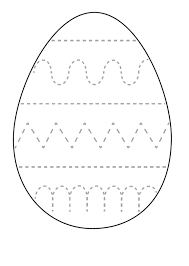 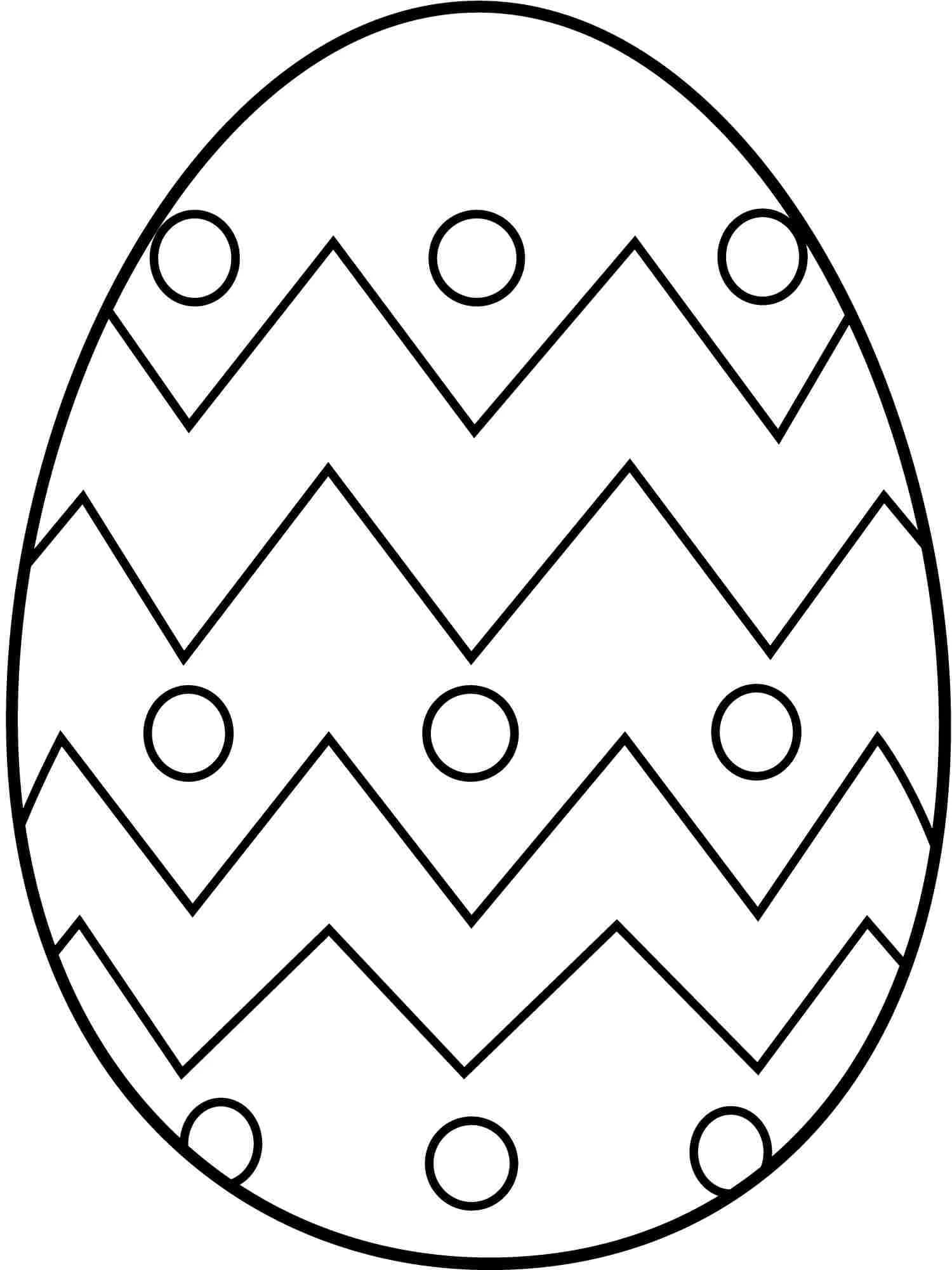 